收件编号20200815-800343220200815-800343220200815-800343220200815-800343220200815-8003432收件人收件人杨x杨x杨x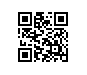 收件日期2020年08月18日2020年08月18日2020年08月18日2020年08月18日2020年08月18日收件人收件人杨x杨x杨x不动产登记申请书不动产登记申请书不动产登记申请书不动产登记申请书不动产登记申请书不动产登记申请书不动产登记申请书不动产登记申请书不动产登记申请书不动产登记申请书不动产登记申请书不动产登记申请书不动产登记申请书单位：平方米、万元单位：平方米、万元单位：平方米、万元单位：平方米、万元单位：平方米、万元单位：平方米、万元单位：平方米、万元申请类型权利类型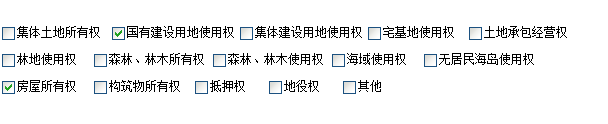 申请类型权利类型申请类型权利类型申请类型权利类型申请类型登记类型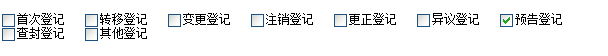 申请类型登记类型预购商品房预告登记（设立）预购商品房预告登记（设立）预购商品房预告登记（设立）预购商品房预告登记（设立）预购商品房预告登记（设立）预购商品房预告登记（设立）预购商品房预告登记（设立）预购商品房预告登记（设立）预购商品房预告登记（设立）预购商品房预告登记（设立）预购商品房预告登记（设立）预购商品房预告登记（设立）预购商品房预告登记（设立）预购商品房预告登记（设立）预购商品房预告登记（设立）预购商品房预告登记（设立）预购商品房预告登记（设立）预购商品房预告登记（设立）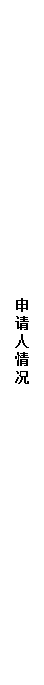 权 利 人权 利 人权 利 人权 利 人权 利 人权 利 人权 利 人权 利 人权 利 人权 利 人权 利 人权 利 人权 利 人权 利 人权 利 人权 利 人权 利 人权 利 人权 利 人姓名（单位名称）姓名（单位名称）姓名（单位名称）xxxxxxxxxxxxxxxxxxxxxxxxxxxxxxxxxxxxxxxxxxxxxxxx共有情况共有情况共有情况xxxxxxxxxxxxxxxxxxxxxxxxxxxxxxxxxxxxxxxxxxxxxxxxxxxxxxxxxxxxxxxx证件类型证件类型证件类型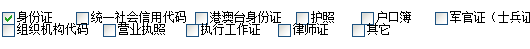 证件号证件号证件号xxxxxxxxxxxxxxxxxxxxxxxxxxxxxxxxxxxxxxxxxxxxxxxxxxxxxxxxxxxxxxxxxxxxxxxxxxxxxxxxxxxxxxxxxxxxxxxxxxxxxxxxxxxxxxxxxxxxxxxxxxxxxxxxxxxxxxxxxxxxxxxxxxxxxxxxxxxxxxxxxxxxxxxxxxxxxxxxxxxxxxxxxxxxxxxxxxxxxxxxxxxxxxxxxxxxxxxxxxxxxxxxxxxxxxxxxxxxxxxxxxxxxxxxxxxxxxxxxxxxxxxxxxxxxxxxxxxxxxxxxxxxxxxx通讯地址通讯地址通讯地址联系电话联系电话联系电话xxxxxxxxxxxxxxxxxxxxxxxxxxxxxxxxxxxxxxxxxxxxxxxxxxxxxxxxxxxxxxxxxxxxxxxxxxxxxxxxxxxxxxxxxxxxxxxxxxxxxxxxxxxxxxxxxxxxxxxxxxxxxxxxxxxxxxxxxxxxxxxxxxxxxxxxxxxxxxxxxxxxxxxxxxxxxxxx法定代表人或负责人法定代表人或负责人法定代表人或负责人联系电话联系电话代理人姓名代理人姓名代理人姓名xxxxxxxxxxxxxxxxxxxxxxxx联系电话联系电话xxxxxxxxxxxxxxxxxxxxxxxxxxxxxxxxxxxxxxxxxxxxxxxxxxxxxxxxxxxxxxxxxx代理机构名称代理机构名称代理机构名称义 务 人义 务 人义 务 人义 务 人义 务 人义 务 人义 务 人义 务 人义 务 人义 务 人义 务 人义 务 人义 务 人义 务 人义 务 人义 务 人义 务 人义 务 人义 务 人姓名（单位名称）姓名（单位名称）姓名（单位名称）温州xxxx房地产开发有限公司温州xxxx房地产开发有限公司温州xxxx房地产开发有限公司温州xxxx房地产开发有限公司温州xxxx房地产开发有限公司温州xxxx房地产开发有限公司温州xxxx房地产开发有限公司温州xxxx房地产开发有限公司温州xxxx房地产开发有限公司温州xxxx房地产开发有限公司温州xxxx房地产开发有限公司温州xxxx房地产开发有限公司温州xxxx房地产开发有限公司温州xxxx房地产开发有限公司温州xxxx房地产开发有限公司温州xxxx房地产开发有限公司证件类型证件类型证件类型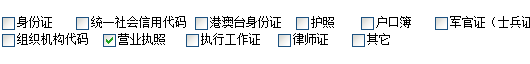 证件号证件号证件号91330300xxxxxxxxxx91330300xxxxxxxxxx91330300xxxxxxxxxx91330300xxxxxxxxxx91330300xxxxxxxxxx91330300xxxxxxxxxx91330300xxxxxxxxxx91330300xxxxxxxxxx91330300xxxxxxxxxx91330300xxxxxxxxxx91330300xxxxxxxxxx91330300xxxxxxxxxx91330300xxxxxxxxxx91330300xxxxxxxxxx91330300xxxxxxxxxx91330300xxxxxxxxxx通讯地址通讯地址通讯地址联系电话联系电话联系电话0577-xxxxxxxx0577-xxxxxxxx0577-xxxxxxxx0577-xxxxxxxx0577-xxxxxxxx0577-xxxxxxxx0577-xxxxxxxx0577-xxxxxxxx0577-xxxxxxxx0577-xxxxxxxx0577-xxxxxxxx0577-xxxxxxxx0577-xxxxxxxx0577-xxxxxxxx0577-xxxxxxxx0577-xxxxxxxx法定代表人或负责人法定代表人或负责人法定代表人或负责人xxxxxxxxxxxxxxxxxxxxxxxx联系电话联系电话代理人姓名代理人姓名代理人姓名xxxxxxxxxxxxxxxxxxxxxxxx联系电话联系电话xxxxxxxxxxxxxxxxxxxxxxxxxxxxxxxxxxxxxxxxxxxxxxxxxxxxxxxxxxxxxxxxxx代理机构名称代理机构名称代理机构名称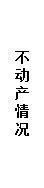 坐  落坐  落坐  落温州市xxxxxxxxxxxxxxx幢xxxx室温州市xxxxxxxxxxxxxxx幢xxxx室温州市xxxxxxxxxxxxxxx幢xxxx室温州市xxxxxxxxxxxxxxx幢xxxx室温州市xxxxxxxxxxxxxxx幢xxxx室温州市xxxxxxxxxxxxxxx幢xxxx室温州市xxxxxxxxxxxxxxx幢xxxx室温州市xxxxxxxxxxxxxxx幢xxxx室温州市xxxxxxxxxxxxxxx幢xxxx室温州市xxxxxxxxxxxxxxx幢xxxx室温州市xxxxxxxxxxxxxxx幢xxxx室温州市xxxxxxxxxxxxxxx幢xxxx室温州市xxxxxxxxxxxxxxx幢xxxx室温州市xxxxxxxxxxxxxxx幢xxxx室温州市xxxxxxxxxxxxxxx幢xxxx室温州市xxxxxxxxxxxxxxx幢xxxx室不动产单元号不动产单元号不动产单元号xxxxxxxxxxxxxxxxxxxxxxxxxxxxxxxxxxxxxxxxxxxxxxxxxxxxxxxxxxxxxxxxxxxxxxxxxxxxxxxxxxxxxxxxxxxxxxxxxxxxxxxxxxxxxxxxxxxxxxxxxxxxxxxxxxxxxxxxxxxxxxxxxxxxxxxxxxxxxxxxxxxxxxxxxxxxxxxxxxxxxxxxxxxxxxxxxxxxxxxxxxxxxxxxxxxxxxxxxxxxxxxxxxxxxxxxxxxxxxxxxxxxxxxxxxxxxxxxxxxxxxxxxxxxxxxxxxxxxxxxxxxxxxxxxxxxxxxxxxxxxxxxxxxxxxxxxxxxxxxxxxxxxxxxxxxxxxxxxxxxxxxxxxxxxxxxxxxxxxxxxxxxxxxxxxxxxxxxxxxxxxxxxxxxxxxxxxxxxxxxxxxxxxxxxxxxxxxxxxxxxxxxxxxxxxxxxxxxxxxxxxxxxxxxxxxxxxxxxxxxxxxx不动产类型不动产类型不动产类型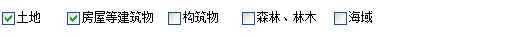 面积面积面积xxxxxx/xxxxxxxxxxxx/xxxxxxxxxxxx/xxxxxxxxxxxx/xxxxxxxxxxxx/xxxxxxxxxxxx/xxxxxxxxxxxx/xxxxxxxxxxxx/xxxxxx用途用途xxxxxx/xxxxxxxx/xxxxxxxx/xxxxxxxx/xxxxxxxx/xxxxxxxx/xx原不动产权证书号原不动产权证书号原不动产权证书号说明：其他不动产情况以权籍调查成果和权属来源证明文件为准。说明：其他不动产情况以权籍调查成果和权属来源证明文件为准。说明：其他不动产情况以权籍调查成果和权属来源证明文件为准。说明：其他不动产情况以权籍调查成果和权属来源证明文件为准。说明：其他不动产情况以权籍调查成果和权属来源证明文件为准。说明：其他不动产情况以权籍调查成果和权属来源证明文件为准。说明：其他不动产情况以权籍调查成果和权属来源证明文件为准。说明：其他不动产情况以权籍调查成果和权属来源证明文件为准。说明：其他不动产情况以权籍调查成果和权属来源证明文件为准。说明：其他不动产情况以权籍调查成果和权属来源证明文件为准。说明：其他不动产情况以权籍调查成果和权属来源证明文件为准。说明：其他不动产情况以权籍调查成果和权属来源证明文件为准。说明：其他不动产情况以权籍调查成果和权属来源证明文件为准。说明：其他不动产情况以权籍调查成果和权属来源证明文件为准。说明：其他不动产情况以权籍调查成果和权属来源证明文件为准。说明：其他不动产情况以权籍调查成果和权属来源证明文件为准。说明：其他不动产情况以权籍调查成果和权属来源证明文件为准。说明：其他不动产情况以权籍调查成果和权属来源证明文件为准。说明：其他不动产情况以权籍调查成果和权属来源证明文件为准。申请理由及内容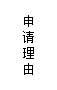 详见权利来源证明材料详见权利来源证明材料详见权利来源证明材料详见权利来源证明材料详见权利来源证明材料详见权利来源证明材料详见权利来源证明材料详见权利来源证明材料详见权利来源证明材料详见权利来源证明材料详见权利来源证明材料详见权利来源证明材料详见权利来源证明材料详见权利来源证明材料详见权利来源证明材料详见权利来源证明材料详见权利来源证明材料详见权利来源证明材料申请理由及内容详见权利来源证明材料详见权利来源证明材料详见权利来源证明材料详见权利来源证明材料详见权利来源证明材料详见权利来源证明材料详见权利来源证明材料详见权利来源证明材料详见权利来源证明材料详见权利来源证明材料详见权利来源证明材料详见权利来源证明材料详见权利来源证明材料详见权利来源证明材料详见权利来源证明材料详见权利来源证明材料详见权利来源证明材料详见权利来源证明材料申请理由及内容详见权利来源证明材料详见权利来源证明材料详见权利来源证明材料详见权利来源证明材料详见权利来源证明材料详见权利来源证明材料详见权利来源证明材料详见权利来源证明材料详见权利来源证明材料详见权利来源证明材料详见权利来源证明材料详见权利来源证明材料详见权利来源证明材料详见权利来源证明材料详见权利来源证明材料详见权利来源证明材料详见权利来源证明材料详见权利来源证明材料申请理由及内容详见权利来源证明材料详见权利来源证明材料详见权利来源证明材料详见权利来源证明材料详见权利来源证明材料详见权利来源证明材料详见权利来源证明材料详见权利来源证明材料详见权利来源证明材料详见权利来源证明材料详见权利来源证明材料详见权利来源证明材料详见权利来源证明材料详见权利来源证明材料详见权利来源证明材料详见权利来源证明材料详见权利来源证明材料详见权利来源证明材料申请理由及内容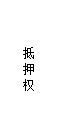 抵押方式抵押方式抵押方式抵押方式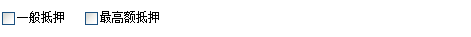 申请理由及内容被担保债权数额（最高债权数额）被担保债权数额（最高债权数额）被担保债权数额（最高债权数额）被担保债权数额（最高债权数额）申请理由及内容债务履行期限(债权确定期间)债务履行期限(债权确定期间)债务履行期限(债权确定期间)债务履行期限(债权确定期间)自至申请理由及内容在建建筑物抵押范围在建建筑物抵押范围在建建筑物抵押范围在建建筑物抵押范围申请理由及内容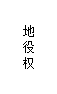 需役地不动产权证书号需役地不动产权证书号需役地不动产权证书号需役地不动产权证书号申请理由及内容利用目的利用目的利用目的利用目的申请理由及内容利用期限利用期限利用期限利用期限自至申请理由及内容申请分别持证申请分别持证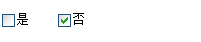 领取方式领取方式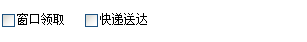 联办申请内容供电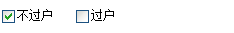 户号联办申请内容燃气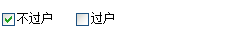 户号联办申请内容自来水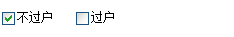 户号备注　　本人承诺：本申请系申请人真实意思的表示，并对所填写的上述内容认真核对无误，申请人对申请书及申请材料真实性负责， 如有不实，愿承担一切经济及法律责任。　　本人承诺：本申请系申请人真实意思的表示，并对所填写的上述内容认真核对无误，申请人对申请书及申请材料真实性负责， 如有不实，愿承担一切经济及法律责任。　　本人承诺：本申请系申请人真实意思的表示，并对所填写的上述内容认真核对无误，申请人对申请书及申请材料真实性负责， 如有不实，愿承担一切经济及法律责任。　　本人承诺：本申请系申请人真实意思的表示，并对所填写的上述内容认真核对无误，申请人对申请书及申请材料真实性负责， 如有不实，愿承担一切经济及法律责任。　　本人承诺：本申请系申请人真实意思的表示，并对所填写的上述内容认真核对无误，申请人对申请书及申请材料真实性负责， 如有不实，愿承担一切经济及法律责任。　　本人承诺：本申请系申请人真实意思的表示，并对所填写的上述内容认真核对无误，申请人对申请书及申请材料真实性负责， 如有不实，愿承担一切经济及法律责任。　　本人承诺：本申请系申请人真实意思的表示，并对所填写的上述内容认真核对无误，申请人对申请书及申请材料真实性负责， 如有不实，愿承担一切经济及法律责任。　　本人承诺：本申请系申请人真实意思的表示，并对所填写的上述内容认真核对无误，申请人对申请书及申请材料真实性负责， 如有不实，愿承担一切经济及法律责任。　　本人承诺：本申请系申请人真实意思的表示，并对所填写的上述内容认真核对无误，申请人对申请书及申请材料真实性负责， 如有不实，愿承担一切经济及法律责任。　　本人承诺：本申请系申请人真实意思的表示，并对所填写的上述内容认真核对无误，申请人对申请书及申请材料真实性负责， 如有不实，愿承担一切经济及法律责任。　　本人承诺：本申请系申请人真实意思的表示，并对所填写的上述内容认真核对无误，申请人对申请书及申请材料真实性负责， 如有不实，愿承担一切经济及法律责任。　　本人承诺：本申请系申请人真实意思的表示，并对所填写的上述内容认真核对无误，申请人对申请书及申请材料真实性负责， 如有不实，愿承担一切经济及法律责任。　　本人承诺：本申请系申请人真实意思的表示，并对所填写的上述内容认真核对无误，申请人对申请书及申请材料真实性负责， 如有不实，愿承担一切经济及法律责任。　　本人承诺：本申请系申请人真实意思的表示，并对所填写的上述内容认真核对无误，申请人对申请书及申请材料真实性负责， 如有不实，愿承担一切经济及法律责任。　　本人承诺：本申请系申请人真实意思的表示，并对所填写的上述内容认真核对无误，申请人对申请书及申请材料真实性负责， 如有不实，愿承担一切经济及法律责任。　　本人承诺：本申请系申请人真实意思的表示，并对所填写的上述内容认真核对无误，申请人对申请书及申请材料真实性负责， 如有不实，愿承担一切经济及法律责任。　　本人承诺：本申请系申请人真实意思的表示，并对所填写的上述内容认真核对无误，申请人对申请书及申请材料真实性负责， 如有不实，愿承担一切经济及法律责任。　　本人承诺：本申请系申请人真实意思的表示，并对所填写的上述内容认真核对无误，申请人对申请书及申请材料真实性负责， 如有不实，愿承担一切经济及法律责任。　　本人承诺：本申请系申请人真实意思的表示，并对所填写的上述内容认真核对无误，申请人对申请书及申请材料真实性负责， 如有不实，愿承担一切经济及法律责任。　　本人承诺：本申请系申请人真实意思的表示，并对所填写的上述内容认真核对无误，申请人对申请书及申请材料真实性负责， 如有不实，愿承担一切经济及法律责任。　　本人承诺：本申请系申请人真实意思的表示，并对所填写的上述内容认真核对无误，申请人对申请书及申请材料真实性负责， 如有不实，愿承担一切经济及法律责任。　　本人承诺：本申请系申请人真实意思的表示，并对所填写的上述内容认真核对无误，申请人对申请书及申请材料真实性负责， 如有不实，愿承担一切经济及法律责任。　　本人承诺：本申请系申请人真实意思的表示，并对所填写的上述内容认真核对无误，申请人对申请书及申请材料真实性负责， 如有不实，愿承担一切经济及法律责任。　　本人承诺：本申请系申请人真实意思的表示，并对所填写的上述内容认真核对无误，申请人对申请书及申请材料真实性负责， 如有不实，愿承担一切经济及法律责任。　　本人承诺：本申请系申请人真实意思的表示，并对所填写的上述内容认真核对无误，申请人对申请书及申请材料真实性负责， 如有不实，愿承担一切经济及法律责任。　　本人承诺：本申请系申请人真实意思的表示，并对所填写的上述内容认真核对无误，申请人对申请书及申请材料真实性负责， 如有不实，愿承担一切经济及法律责任。　　本人承诺：本申请系申请人真实意思的表示，并对所填写的上述内容认真核对无误，申请人对申请书及申请材料真实性负责， 如有不实，愿承担一切经济及法律责任。　　本人承诺：本申请系申请人真实意思的表示，并对所填写的上述内容认真核对无误，申请人对申请书及申请材料真实性负责， 如有不实，愿承担一切经济及法律责任。　　本人承诺：本申请系申请人真实意思的表示，并对所填写的上述内容认真核对无误，申请人对申请书及申请材料真实性负责， 如有不实，愿承担一切经济及法律责任。　　本人承诺：本申请系申请人真实意思的表示，并对所填写的上述内容认真核对无误，申请人对申请书及申请材料真实性负责， 如有不实，愿承担一切经济及法律责任。　　本人承诺：本申请系申请人真实意思的表示，并对所填写的上述内容认真核对无误，申请人对申请书及申请材料真实性负责， 如有不实，愿承担一切经济及法律责任。　　本人承诺：本申请系申请人真实意思的表示，并对所填写的上述内容认真核对无误，申请人对申请书及申请材料真实性负责， 如有不实，愿承担一切经济及法律责任。　　本人承诺：本申请系申请人真实意思的表示，并对所填写的上述内容认真核对无误，申请人对申请书及申请材料真实性负责， 如有不实，愿承担一切经济及法律责任。　　本人承诺：本申请系申请人真实意思的表示，并对所填写的上述内容认真核对无误，申请人对申请书及申请材料真实性负责， 如有不实，愿承担一切经济及法律责任。　　本人承诺：本申请系申请人真实意思的表示，并对所填写的上述内容认真核对无误，申请人对申请书及申请材料真实性负责， 如有不实，愿承担一切经济及法律责任。　　本人承诺：本申请系申请人真实意思的表示，并对所填写的上述内容认真核对无误，申请人对申请书及申请材料真实性负责， 如有不实，愿承担一切经济及法律责任。　　本人承诺：本申请系申请人真实意思的表示，并对所填写的上述内容认真核对无误，申请人对申请书及申请材料真实性负责， 如有不实，愿承担一切经济及法律责任。　　本人承诺：本申请系申请人真实意思的表示，并对所填写的上述内容认真核对无误，申请人对申请书及申请材料真实性负责， 如有不实，愿承担一切经济及法律责任。　　本人承诺：本申请系申请人真实意思的表示，并对所填写的上述内容认真核对无误，申请人对申请书及申请材料真实性负责， 如有不实，愿承担一切经济及法律责任。　　本人承诺：本申请系申请人真实意思的表示，并对所填写的上述内容认真核对无误，申请人对申请书及申请材料真实性负责， 如有不实，愿承担一切经济及法律责任。　　本人承诺：本申请系申请人真实意思的表示，并对所填写的上述内容认真核对无误，申请人对申请书及申请材料真实性负责， 如有不实，愿承担一切经济及法律责任。　　本人承诺：本申请系申请人真实意思的表示，并对所填写的上述内容认真核对无误，申请人对申请书及申请材料真实性负责， 如有不实，愿承担一切经济及法律责任。　　本人承诺：本申请系申请人真实意思的表示，并对所填写的上述内容认真核对无误，申请人对申请书及申请材料真实性负责， 如有不实，愿承担一切经济及法律责任。　　本人承诺：本申请系申请人真实意思的表示，并对所填写的上述内容认真核对无误，申请人对申请书及申请材料真实性负责， 如有不实，愿承担一切经济及法律责任。　　本人承诺：本申请系申请人真实意思的表示，并对所填写的上述内容认真核对无误，申请人对申请书及申请材料真实性负责， 如有不实，愿承担一切经济及法律责任。　　本人承诺：本申请系申请人真实意思的表示，并对所填写的上述内容认真核对无误，申请人对申请书及申请材料真实性负责， 如有不实，愿承担一切经济及法律责任。　　本人承诺：本申请系申请人真实意思的表示，并对所填写的上述内容认真核对无误，申请人对申请书及申请材料真实性负责， 如有不实，愿承担一切经济及法律责任。　　本人承诺：本申请系申请人真实意思的表示，并对所填写的上述内容认真核对无误，申请人对申请书及申请材料真实性负责， 如有不实，愿承担一切经济及法律责任。　　本人承诺：本申请系申请人真实意思的表示，并对所填写的上述内容认真核对无误，申请人对申请书及申请材料真实性负责， 如有不实，愿承担一切经济及法律责任。　　本人承诺：本申请系申请人真实意思的表示，并对所填写的上述内容认真核对无误，申请人对申请书及申请材料真实性负责， 如有不实，愿承担一切经济及法律责任。　　本人承诺：本申请系申请人真实意思的表示，并对所填写的上述内容认真核对无误，申请人对申请书及申请材料真实性负责， 如有不实，愿承担一切经济及法律责任。　　本人承诺：本申请系申请人真实意思的表示，并对所填写的上述内容认真核对无误，申请人对申请书及申请材料真实性负责， 如有不实，愿承担一切经济及法律责任。　　本人承诺：本申请系申请人真实意思的表示，并对所填写的上述内容认真核对无误，申请人对申请书及申请材料真实性负责， 如有不实，愿承担一切经济及法律责任。　　本人承诺：本申请系申请人真实意思的表示，并对所填写的上述内容认真核对无误，申请人对申请书及申请材料真实性负责， 如有不实，愿承担一切经济及法律责任。　　本人承诺：本申请系申请人真实意思的表示，并对所填写的上述内容认真核对无误，申请人对申请书及申请材料真实性负责， 如有不实，愿承担一切经济及法律责任。　　本人承诺：本申请系申请人真实意思的表示，并对所填写的上述内容认真核对无误，申请人对申请书及申请材料真实性负责， 如有不实，愿承担一切经济及法律责任。　　本人承诺：本申请系申请人真实意思的表示，并对所填写的上述内容认真核对无误，申请人对申请书及申请材料真实性负责， 如有不实，愿承担一切经济及法律责任。　　本人承诺：本申请系申请人真实意思的表示，并对所填写的上述内容认真核对无误，申请人对申请书及申请材料真实性负责， 如有不实，愿承担一切经济及法律责任。　　本人承诺：本申请系申请人真实意思的表示，并对所填写的上述内容认真核对无误，申请人对申请书及申请材料真实性负责， 如有不实，愿承担一切经济及法律责任。　　本人承诺：本申请系申请人真实意思的表示，并对所填写的上述内容认真核对无误，申请人对申请书及申请材料真实性负责， 如有不实，愿承担一切经济及法律责任。　　本人承诺：本申请系申请人真实意思的表示，并对所填写的上述内容认真核对无误，申请人对申请书及申请材料真实性负责， 如有不实，愿承担一切经济及法律责任。　　本人承诺：本申请系申请人真实意思的表示，并对所填写的上述内容认真核对无误，申请人对申请书及申请材料真实性负责， 如有不实，愿承担一切经济及法律责任。　　本人承诺：本申请系申请人真实意思的表示，并对所填写的上述内容认真核对无误，申请人对申请书及申请材料真实性负责， 如有不实，愿承担一切经济及法律责任。　　本人承诺：本申请系申请人真实意思的表示，并对所填写的上述内容认真核对无误，申请人对申请书及申请材料真实性负责， 如有不实，愿承担一切经济及法律责任。　　本人承诺：本申请系申请人真实意思的表示，并对所填写的上述内容认真核对无误，申请人对申请书及申请材料真实性负责， 如有不实，愿承担一切经济及法律责任。　　本人承诺：本申请系申请人真实意思的表示，并对所填写的上述内容认真核对无误，申请人对申请书及申请材料真实性负责， 如有不实，愿承担一切经济及法律责任。　　本人承诺：本申请系申请人真实意思的表示，并对所填写的上述内容认真核对无误，申请人对申请书及申请材料真实性负责， 如有不实，愿承担一切经济及法律责任。　　本人承诺：本申请系申请人真实意思的表示，并对所填写的上述内容认真核对无误，申请人对申请书及申请材料真实性负责， 如有不实，愿承担一切经济及法律责任。　　本人承诺：本申请系申请人真实意思的表示，并对所填写的上述内容认真核对无误，申请人对申请书及申请材料真实性负责， 如有不实，愿承担一切经济及法律责任。　　本人承诺：本申请系申请人真实意思的表示，并对所填写的上述内容认真核对无误，申请人对申请书及申请材料真实性负责， 如有不实，愿承担一切经济及法律责任。　　本人承诺：本申请系申请人真实意思的表示，并对所填写的上述内容认真核对无误，申请人对申请书及申请材料真实性负责， 如有不实，愿承担一切经济及法律责任。　　本人承诺：本申请系申请人真实意思的表示，并对所填写的上述内容认真核对无误，申请人对申请书及申请材料真实性负责， 如有不实，愿承担一切经济及法律责任。　　本人承诺：本申请系申请人真实意思的表示，并对所填写的上述内容认真核对无误，申请人对申请书及申请材料真实性负责， 如有不实，愿承担一切经济及法律责任。　　本人承诺：本申请系申请人真实意思的表示，并对所填写的上述内容认真核对无误，申请人对申请书及申请材料真实性负责， 如有不实，愿承担一切经济及法律责任。　　本人承诺：本申请系申请人真实意思的表示，并对所填写的上述内容认真核对无误，申请人对申请书及申请材料真实性负责， 如有不实，愿承担一切经济及法律责任。　　本人承诺：本申请系申请人真实意思的表示，并对所填写的上述内容认真核对无误，申请人对申请书及申请材料真实性负责， 如有不实，愿承担一切经济及法律责任。　　本人承诺：本申请系申请人真实意思的表示，并对所填写的上述内容认真核对无误，申请人对申请书及申请材料真实性负责， 如有不实，愿承担一切经济及法律责任。　　本人承诺：本申请系申请人真实意思的表示，并对所填写的上述内容认真核对无误，申请人对申请书及申请材料真实性负责， 如有不实，愿承担一切经济及法律责任。　　本人承诺：本申请系申请人真实意思的表示，并对所填写的上述内容认真核对无误，申请人对申请书及申请材料真实性负责， 如有不实，愿承担一切经济及法律责任。　　本人承诺：本申请系申请人真实意思的表示，并对所填写的上述内容认真核对无误，申请人对申请书及申请材料真实性负责， 如有不实，愿承担一切经济及法律责任。申请人（签章）：申请人（签章）：申请人（签章）：申请人（签章）：申请人（签章）：申请人（签章）：代理人（签章）：代理人（签章）：代理人（签章）：代理人（签章）：代理人（签章）：代理人（签章）：年月日年月日